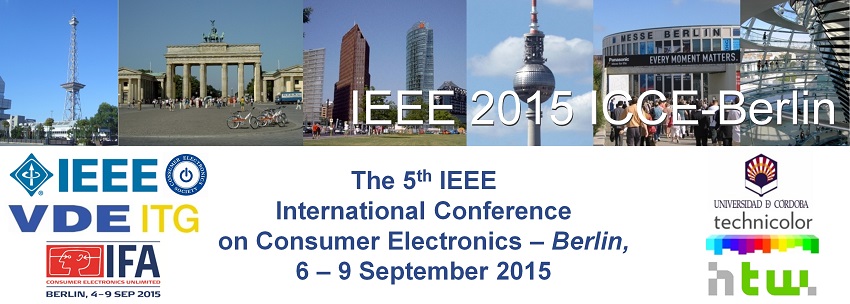 Patron Opportunities

The IEEE Consumer Electronics Society has long stood for the highest levels of technical achievement. ICCE maintains that tradition of excellence in the consumer electronics and networking space. Associating your brand with ICCE through patronage enhances your brand perception among a select group of the world's best scientists, engineers, and executives. The patronage packages listed below can help you showcase your brand's excellence to the IEEE-ICCE and the IFA (a partner of ICCE and VDE) community.The IEEE International Conference on Consumer Electronics ICCE-Berlin is run in parallel with IFA and held inside IFA ground in . It attracts a global mix of industry and academic participants and is an excellent opportunity to promote your company/organization to an audience of world-class researchers in the CE industry.If you have any questions, or would like us to customize a package just for your company, please contact  Kobert at ckobert@ieee.org  or Francisco J. Bellido (IEEE 2015 ICCE Berlin Sponsoring Chair) at fjbellido@ieee.org Diamond Patron (€             EUR)Logo on conference web site, with link to company's site or any page of company material to suggest a keynote speaker for the conferenceOption to briefly address the attendeesA full page color ad in the final conference programPatronage listing in final conference program to include brief company overviewProminent signage identifying company as a Diamond patronAcknowledgment in opening addressTwo full conference registrationsOption to add promotional materials to the conference bag (must be approved by IEEE)One reserved table for ten at the conference banquet
Platinum Patron (€        EUR)Logo on conference web site, with link to company's site or any page of company materialA full page black and white ad in the final conference programPatronage listing in final conference program to include brief company overviewProminent signage identifying company as a Platinum patronAcknowledgment in opening addressTwo full conference registrationsOption to add promotional materials to the conference bag (must be approved by IEEE)Gold Patron (€	 EUR)Logo on conference web site, with link to company's site or any page of company materialA half page black and white ad in the final conference programPatronage listing in final conference program to include brief company overviewProminent signage identifying company as a Gold patronAcknowledgment in opening addressOne full conference registrationSilver Patron (€		EUR)Logo on conference web site, with link to company's site or any page of company materialA quarter page black and white ad in the final conference programPatronage listing in final conference program to include brief company overviewProminent signage identifying company as a Silver patronAcknowledgment in opening addressOther Patron Opportunities Wireless access for three days of the conference (	 EUR)Industry products for prize drawingsFree registration for attending to the conference.Explicit thanks & Mention in the Opening Session and Closing remarks.A 10 minutes interview for IEEE CE Soc. TV channel and add this interview to CE Soc TV channel.Install a small products demo desk during posters session.